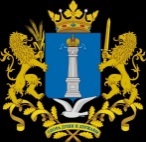 В связи с корректировкой отчёта муниципального образования «Радищевский район Ульяновской области» направляем актуальный итоговый отчёт за 2016 год об осуществлении расходов бюджета Ульяновской области, источником финансового обеспечения которых является субсидия из федерального бюджета бюджету Ульяновской области на софинансирование расходов на реализацию мероприятий в сфере обеспечения доступности приоритетных объектов и услуг в приоритетных сферах жизнедеятельности инвалидов и других маломобильных групп населения.Ранее указанный отчёт и отчёт о достижении значений показателей результативности использования субсидии из федерального бюджета бюджету Ульяновской области на софинансирование расходов на реализацию мероприятий в сфере обеспечения доступности приоритетных объектов и услуг в приоритетных сферах жизнедеятельности инвалидов и других маломобильных групп населения направлены в Минтруд России письмом от 10.01.2017 
 № 73-ИОГВ-08.01/204исх.Приложение: на 3 л. в 1 экз.Министр                                                                                                   П.С. Дегтярь                            Анисимова Лариса Александровна, 44-03-5910.01.2017
Министерство здравоохранения, семьи и социального благополучияУльяновской областиКузнецова ул., д.18А, г. Ульяновск, 432063 тел. (8422)  41-05-01, факс 42-08-69е-mail: mz@ulgov.ruОКПО 00089804, ОГРН 1027301185570,ИНН/КПП 7325000951/732501001Министерство здравоохранения, семьи и социального благополучияУльяновской областиКузнецова ул., д.18А, г. Ульяновск, 432063 тел. (8422)  41-05-01, факс 42-08-69е-mail: mz@ulgov.ruОКПО 00089804, ОГРН 1027301185570,ИНН/КПП 7325000951/732501001Министерство здравоохранения, семьи и социального благополучияУльяновской областиКузнецова ул., д.18А, г. Ульяновск, 432063 тел. (8422)  41-05-01, факс 42-08-69е-mail: mz@ulgov.ruОКПО 00089804, ОГРН 1027301185570,ИНН/КПП 7325000951/732501001Министерство здравоохранения, семьи и социального благополучияУльяновской областиКузнецова ул., д.18А, г. Ульяновск, 432063 тел. (8422)  41-05-01, факс 42-08-69е-mail: mz@ulgov.ruОКПО 00089804, ОГРН 1027301185570,ИНН/КПП 7325000951/732501001Министерство здравоохранения, семьи и социального благополучияУльяновской областиКузнецова ул., д.18А, г. Ульяновск, 432063 тел. (8422)  41-05-01, факс 42-08-69е-mail: mz@ulgov.ruОКПО 00089804, ОГРН 1027301185570,ИНН/КПП 7325000951/732501001Министерствотруда и социальной защиты Российской Федерации127994 Москва, ул. Ильинка, д. 21___ ___ 201__г.№73-ИОГВ-___________73-ИОГВ-___________73-ИОГВ-___________Министерствотруда и социальной защиты Российской Федерации127994 Москва, ул. Ильинка, д. 21на № на № на № От Министерствотруда и социальной защиты Российской Федерации127994 Москва, ул. Ильинка, д. 21ОТЧЕТОТЧЕТОТЧЕТОТЧЕТОТЧЕТОТЧЕТОТЧЕТОТЧЕТОТЧЕТОТЧЕТОТЧЕТОТЧЕТОТЧЕТОТЧЕТОТЧЕТОТЧЕТОТЧЕТОТЧЕТОТЧЕТОТЧЕТОТЧЕТОТЧЕТОТЧЕТОТЧЕТОТЧЕТОТЧЕТОТЧЕТОТЧЕТОТЧЕТОТЧЕТОТЧЕТОТЧЕТОТЧЕТОТЧЕТоб осуществлении расходов бюджета Ульяновской области, источником финансового обеспечения                                                                                                                                    которых является субсидия из федерального бюджета бюджету субъекта Российской Федерации на софинансирование расходов на реализацию мероприятий в сфере обеспечения доступности приоритетных объектов и услуг в приоритетных сферах жизнедеятельности инвалидов и других маломобильных групп населенияоб осуществлении расходов бюджета Ульяновской области, источником финансового обеспечения                                                                                                                                    которых является субсидия из федерального бюджета бюджету субъекта Российской Федерации на софинансирование расходов на реализацию мероприятий в сфере обеспечения доступности приоритетных объектов и услуг в приоритетных сферах жизнедеятельности инвалидов и других маломобильных групп населенияоб осуществлении расходов бюджета Ульяновской области, источником финансового обеспечения                                                                                                                                    которых является субсидия из федерального бюджета бюджету субъекта Российской Федерации на софинансирование расходов на реализацию мероприятий в сфере обеспечения доступности приоритетных объектов и услуг в приоритетных сферах жизнедеятельности инвалидов и других маломобильных групп населенияоб осуществлении расходов бюджета Ульяновской области, источником финансового обеспечения                                                                                                                                    которых является субсидия из федерального бюджета бюджету субъекта Российской Федерации на софинансирование расходов на реализацию мероприятий в сфере обеспечения доступности приоритетных объектов и услуг в приоритетных сферах жизнедеятельности инвалидов и других маломобильных групп населенияоб осуществлении расходов бюджета Ульяновской области, источником финансового обеспечения                                                                                                                                    которых является субсидия из федерального бюджета бюджету субъекта Российской Федерации на софинансирование расходов на реализацию мероприятий в сфере обеспечения доступности приоритетных объектов и услуг в приоритетных сферах жизнедеятельности инвалидов и других маломобильных групп населенияоб осуществлении расходов бюджета Ульяновской области, источником финансового обеспечения                                                                                                                                    которых является субсидия из федерального бюджета бюджету субъекта Российской Федерации на софинансирование расходов на реализацию мероприятий в сфере обеспечения доступности приоритетных объектов и услуг в приоритетных сферах жизнедеятельности инвалидов и других маломобильных групп населенияоб осуществлении расходов бюджета Ульяновской области, источником финансового обеспечения                                                                                                                                    которых является субсидия из федерального бюджета бюджету субъекта Российской Федерации на софинансирование расходов на реализацию мероприятий в сфере обеспечения доступности приоритетных объектов и услуг в приоритетных сферах жизнедеятельности инвалидов и других маломобильных групп населенияоб осуществлении расходов бюджета Ульяновской области, источником финансового обеспечения                                                                                                                                    которых является субсидия из федерального бюджета бюджету субъекта Российской Федерации на софинансирование расходов на реализацию мероприятий в сфере обеспечения доступности приоритетных объектов и услуг в приоритетных сферах жизнедеятельности инвалидов и других маломобильных групп населенияоб осуществлении расходов бюджета Ульяновской области, источником финансового обеспечения                                                                                                                                    которых является субсидия из федерального бюджета бюджету субъекта Российской Федерации на софинансирование расходов на реализацию мероприятий в сфере обеспечения доступности приоритетных объектов и услуг в приоритетных сферах жизнедеятельности инвалидов и других маломобильных групп населенияоб осуществлении расходов бюджета Ульяновской области, источником финансового обеспечения                                                                                                                                    которых является субсидия из федерального бюджета бюджету субъекта Российской Федерации на софинансирование расходов на реализацию мероприятий в сфере обеспечения доступности приоритетных объектов и услуг в приоритетных сферах жизнедеятельности инвалидов и других маломобильных групп населенияоб осуществлении расходов бюджета Ульяновской области, источником финансового обеспечения                                                                                                                                    которых является субсидия из федерального бюджета бюджету субъекта Российской Федерации на софинансирование расходов на реализацию мероприятий в сфере обеспечения доступности приоритетных объектов и услуг в приоритетных сферах жизнедеятельности инвалидов и других маломобильных групп населенияоб осуществлении расходов бюджета Ульяновской области, источником финансового обеспечения                                                                                                                                    которых является субсидия из федерального бюджета бюджету субъекта Российской Федерации на софинансирование расходов на реализацию мероприятий в сфере обеспечения доступности приоритетных объектов и услуг в приоритетных сферах жизнедеятельности инвалидов и других маломобильных групп населенияоб осуществлении расходов бюджета Ульяновской области, источником финансового обеспечения                                                                                                                                    которых является субсидия из федерального бюджета бюджету субъекта Российской Федерации на софинансирование расходов на реализацию мероприятий в сфере обеспечения доступности приоритетных объектов и услуг в приоритетных сферах жизнедеятельности инвалидов и других маломобильных групп населенияоб осуществлении расходов бюджета Ульяновской области, источником финансового обеспечения                                                                                                                                    которых является субсидия из федерального бюджета бюджету субъекта Российской Федерации на софинансирование расходов на реализацию мероприятий в сфере обеспечения доступности приоритетных объектов и услуг в приоритетных сферах жизнедеятельности инвалидов и других маломобильных групп населенияоб осуществлении расходов бюджета Ульяновской области, источником финансового обеспечения                                                                                                                                    которых является субсидия из федерального бюджета бюджету субъекта Российской Федерации на софинансирование расходов на реализацию мероприятий в сфере обеспечения доступности приоритетных объектов и услуг в приоритетных сферах жизнедеятельности инвалидов и других маломобильных групп населенияоб осуществлении расходов бюджета Ульяновской области, источником финансового обеспечения                                                                                                                                    которых является субсидия из федерального бюджета бюджету субъекта Российской Федерации на софинансирование расходов на реализацию мероприятий в сфере обеспечения доступности приоритетных объектов и услуг в приоритетных сферах жизнедеятельности инвалидов и других маломобильных групп населенияоб осуществлении расходов бюджета Ульяновской области, источником финансового обеспечения                                                                                                                                    которых является субсидия из федерального бюджета бюджету субъекта Российской Федерации на софинансирование расходов на реализацию мероприятий в сфере обеспечения доступности приоритетных объектов и услуг в приоритетных сферах жизнедеятельности инвалидов и других маломобильных групп населенияоб осуществлении расходов бюджета Ульяновской области, источником финансового обеспечения                                                                                                                                    которых является субсидия из федерального бюджета бюджету субъекта Российской Федерации на софинансирование расходов на реализацию мероприятий в сфере обеспечения доступности приоритетных объектов и услуг в приоритетных сферах жизнедеятельности инвалидов и других маломобильных групп населенияоб осуществлении расходов бюджета Ульяновской области, источником финансового обеспечения                                                                                                                                    которых является субсидия из федерального бюджета бюджету субъекта Российской Федерации на софинансирование расходов на реализацию мероприятий в сфере обеспечения доступности приоритетных объектов и услуг в приоритетных сферах жизнедеятельности инвалидов и других маломобильных групп населенияоб осуществлении расходов бюджета Ульяновской области, источником финансового обеспечения                                                                                                                                    которых является субсидия из федерального бюджета бюджету субъекта Российской Федерации на софинансирование расходов на реализацию мероприятий в сфере обеспечения доступности приоритетных объектов и услуг в приоритетных сферах жизнедеятельности инвалидов и других маломобильных групп населенияоб осуществлении расходов бюджета Ульяновской области, источником финансового обеспечения                                                                                                                                    которых является субсидия из федерального бюджета бюджету субъекта Российской Федерации на софинансирование расходов на реализацию мероприятий в сфере обеспечения доступности приоритетных объектов и услуг в приоритетных сферах жизнедеятельности инвалидов и других маломобильных групп населенияоб осуществлении расходов бюджета Ульяновской области, источником финансового обеспечения                                                                                                                                    которых является субсидия из федерального бюджета бюджету субъекта Российской Федерации на софинансирование расходов на реализацию мероприятий в сфере обеспечения доступности приоритетных объектов и услуг в приоритетных сферах жизнедеятельности инвалидов и других маломобильных групп населенияоб осуществлении расходов бюджета Ульяновской области, источником финансового обеспечения                                                                                                                                    которых является субсидия из федерального бюджета бюджету субъекта Российской Федерации на софинансирование расходов на реализацию мероприятий в сфере обеспечения доступности приоритетных объектов и услуг в приоритетных сферах жизнедеятельности инвалидов и других маломобильных групп населенияоб осуществлении расходов бюджета Ульяновской области, источником финансового обеспечения                                                                                                                                    которых является субсидия из федерального бюджета бюджету субъекта Российской Федерации на софинансирование расходов на реализацию мероприятий в сфере обеспечения доступности приоритетных объектов и услуг в приоритетных сферах жизнедеятельности инвалидов и других маломобильных групп населенияоб осуществлении расходов бюджета Ульяновской области, источником финансового обеспечения                                                                                                                                    которых является субсидия из федерального бюджета бюджету субъекта Российской Федерации на софинансирование расходов на реализацию мероприятий в сфере обеспечения доступности приоритетных объектов и услуг в приоритетных сферах жизнедеятельности инвалидов и других маломобильных групп населенияоб осуществлении расходов бюджета Ульяновской области, источником финансового обеспечения                                                                                                                                    которых является субсидия из федерального бюджета бюджету субъекта Российской Федерации на софинансирование расходов на реализацию мероприятий в сфере обеспечения доступности приоритетных объектов и услуг в приоритетных сферах жизнедеятельности инвалидов и других маломобильных групп населенияоб осуществлении расходов бюджета Ульяновской области, источником финансового обеспечения                                                                                                                                    которых является субсидия из федерального бюджета бюджету субъекта Российской Федерации на софинансирование расходов на реализацию мероприятий в сфере обеспечения доступности приоритетных объектов и услуг в приоритетных сферах жизнедеятельности инвалидов и других маломобильных групп населенияоб осуществлении расходов бюджета Ульяновской области, источником финансового обеспечения                                                                                                                                    которых является субсидия из федерального бюджета бюджету субъекта Российской Федерации на софинансирование расходов на реализацию мероприятий в сфере обеспечения доступности приоритетных объектов и услуг в приоритетных сферах жизнедеятельности инвалидов и других маломобильных групп населенияоб осуществлении расходов бюджета Ульяновской области, источником финансового обеспечения                                                                                                                                    которых является субсидия из федерального бюджета бюджету субъекта Российской Федерации на софинансирование расходов на реализацию мероприятий в сфере обеспечения доступности приоритетных объектов и услуг в приоритетных сферах жизнедеятельности инвалидов и других маломобильных групп населенияоб осуществлении расходов бюджета Ульяновской области, источником финансового обеспечения                                                                                                                                    которых является субсидия из федерального бюджета бюджету субъекта Российской Федерации на софинансирование расходов на реализацию мероприятий в сфере обеспечения доступности приоритетных объектов и услуг в приоритетных сферах жизнедеятельности инвалидов и других маломобильных групп населенияоб осуществлении расходов бюджета Ульяновской области, источником финансового обеспечения                                                                                                                                    которых является субсидия из федерального бюджета бюджету субъекта Российской Федерации на софинансирование расходов на реализацию мероприятий в сфере обеспечения доступности приоритетных объектов и услуг в приоритетных сферах жизнедеятельности инвалидов и других маломобильных групп населенияоб осуществлении расходов бюджета Ульяновской области, источником финансового обеспечения                                                                                                                                    которых является субсидия из федерального бюджета бюджету субъекта Российской Федерации на софинансирование расходов на реализацию мероприятий в сфере обеспечения доступности приоритетных объектов и услуг в приоритетных сферах жизнедеятельности инвалидов и других маломобильных групп населенияоб осуществлении расходов бюджета Ульяновской области, источником финансового обеспечения                                                                                                                                    которых является субсидия из федерального бюджета бюджету субъекта Российской Федерации на софинансирование расходов на реализацию мероприятий в сфере обеспечения доступности приоритетных объектов и услуг в приоритетных сферах жизнедеятельности инвалидов и других маломобильных групп населенияоб осуществлении расходов бюджета Ульяновской области, источником финансового обеспечения                                                                                                                                    которых является субсидия из федерального бюджета бюджету субъекта Российской Федерации на софинансирование расходов на реализацию мероприятий в сфере обеспечения доступности приоритетных объектов и услуг в приоритетных сферах жизнедеятельности инвалидов и других маломобильных групп населенияПериодичность: __ежеквартальная__                                                              за 2016 годПериодичность: __ежеквартальная__                                                              за 2016 годПериодичность: __ежеквартальная__                                                              за 2016 годПериодичность: __ежеквартальная__                                                              за 2016 годПериодичность: __ежеквартальная__                                                              за 2016 годПериодичность: __ежеквартальная__                                                              за 2016 годПериодичность: __ежеквартальная__                                                              за 2016 годПериодичность: __ежеквартальная__                                                              за 2016 годПериодичность: __ежеквартальная__                                                              за 2016 годПериодичность: __ежеквартальная__                                                              за 2016 годПериодичность: __ежеквартальная__                                                              за 2016 годПериодичность: __ежеквартальная__                                                              за 2016 годПериодичность: __ежеквартальная__                                                              за 2016 годПериодичность: __ежеквартальная__                                                              за 2016 годПериодичность: __ежеквартальная__                                                              за 2016 годПериодичность: __ежеквартальная__                                                              за 2016 годПериодичность: __ежеквартальная__                                                              за 2016 годПериодичность: __ежеквартальная__                                                              за 2016 годПериодичность: __ежеквартальная__                                                              за 2016 год№ п/п№ п/пНаправле-ние расходовНаименование мероприятияНаименование мероприятияСроки реализа-цииИсточники финансированияИсточники финансированияИсточники финансированияИсточники финансированияИсточники финансированияИсточники финансированияИсточники финансированияИсточники финансированияПредусмотре-но средств на реализацию мероприятияПредусмотре-но средств на реализацию мероприятияПредусмотре-но средств на реализацию мероприятияПредусмотре-но средств на реализацию мероприятияПредусмотре-но средств на реализацию мероприятияПредусмотре-но средств на реализацию мероприятияПредусмотре-но средств на реализацию мероприятияПредусмотре-но средств на реализацию мероприятияПредусмотре-но средств на реализацию мероприятияПредусмотре-но средств на реализацию мероприятияПредусмотре-но средств на реализацию мероприятияФактически поступило в бюджет субъекта Российской Федерации из федерального бюджета по состоянию на отчетную датуФактически поступило в бюджет субъекта Российской Федерации из федерального бюджета по состоянию на отчетную датуФактически поступило в бюджет субъекта Российской Федерации из федерального бюджета по состоянию на отчетную датуФактически использовано средств на отчетную датуФактически использовано средств на отчетную датуФактически использовано средств на отчетную датуФактически использовано средств на отчетную датуОстаток средств по состоянию на отчетную датуОстаток средств по состоянию на отчетную датуОстаток средств по состоянию на отчетную датуОстаток средств по состоянию на отчетную датуОстаток средств по состоянию на отчетную датуОстаток средств по состоянию на отчетную датуОстаток средств по состоянию на отчетную дату1123345555555566666666666777888899999991150270 Реализация мероприятий, включенных в программы субъектов Российской Федерации, разработанные на основе примерной программы субъекта Российской Федерации по обеспечению доступности приоритетных объектов и услуг в приоритетных сферах жизнедеятельности инвалидов и других маломобильных групп населенияРеализация мероприятий, включенных в программы субъектов Российской Федерации, разработанные на основе примерной программы субъекта Российской Федерации по обеспечению доступности приоритетных объектов и услуг в приоритетных сферах жизнедеятельности инвалидов и других маломобильных групп населения31.12.2016Итого по мероприятию, в том числе:Итого по мероприятию, в том числе:Итого по мероприятию, в том числе:Итого по мероприятию, в том числе:Итого по мероприятию, в том числе:Итого по мероприятию, в том числе:Итого по мероприятию, в том числе:Итого по мероприятию, в том числе:26013,1226013,1226013,1226013,1226013,1226013,1226013,1226013,1226013,1226013,1226013,1214480,0014480,0014480,0024803,9424803,9424803,9424803,941209,181209,181209,181209,181209,181209,181209,181150270 Реализация мероприятий, включенных в программы субъектов Российской Федерации, разработанные на основе примерной программы субъекта Российской Федерации по обеспечению доступности приоритетных объектов и услуг в приоритетных сферах жизнедеятельности инвалидов и других маломобильных групп населенияРеализация мероприятий, включенных в программы субъектов Российской Федерации, разработанные на основе примерной программы субъекта Российской Федерации по обеспечению доступности приоритетных объектов и услуг в приоритетных сферах жизнедеятельности инвалидов и других маломобильных групп населения31.12.2016бюджет субъекта Российской Федерации (с учетом объема софинансирования из федерального бюджета)бюджет субъекта Российской Федерации (с учетом объема софинансирования из федерального бюджета)бюджет субъекта Российской Федерации (с учетом объема софинансирования из федерального бюджета)бюджет субъекта Российской Федерации (с учетом объема софинансирования из федерального бюджета)бюджет субъекта Российской Федерации (с учетом объема софинансирования из федерального бюджета)бюджет субъекта Российской Федерации (с учетом объема софинансирования из федерального бюджета)бюджет субъекта Российской Федерации (с учетом объема софинансирования из федерального бюджета)бюджет субъекта Российской Федерации (с учетом объема софинансирования из федерального бюджета)23122,4223122,4223122,4223122,4223122,4223122,4223122,4223122,4223122,4223122,4223122,4214480,0014480,0014480,0022598,6522598,6522598,6522598,65523,77523,77523,77523,77523,77523,77523,771150270 Реализация мероприятий, включенных в программы субъектов Российской Федерации, разработанные на основе примерной программы субъекта Российской Федерации по обеспечению доступности приоритетных объектов и услуг в приоритетных сферах жизнедеятельности инвалидов и других маломобильных групп населенияРеализация мероприятий, включенных в программы субъектов Российской Федерации, разработанные на основе примерной программы субъекта Российской Федерации по обеспечению доступности приоритетных объектов и услуг в приоритетных сферах жизнедеятельности инвалидов и других маломобильных групп населения31.12.2016внебюджетные источникивнебюджетные источникивнебюджетные источникивнебюджетные источникивнебюджетные источникивнебюджетные источникивнебюджетные источникивнебюджетные источники0,000,000,000,000,000,000,000,000,000,000,00---0,000,000,000,000,000,000,000,000,000,000,001150270 Реализация мероприятий, включенных в программы субъектов Российской Федерации, разработанные на основе примерной программы субъекта Российской Федерации по обеспечению доступности приоритетных объектов и услуг в приоритетных сферах жизнедеятельности инвалидов и других маломобильных групп населенияРеализация мероприятий, включенных в программы субъектов Российской Федерации, разработанные на основе примерной программы субъекта Российской Федерации по обеспечению доступности приоритетных объектов и услуг в приоритетных сферах жизнедеятельности инвалидов и других маломобильных групп населения31.12.2016размер субсидии из федерального бюджета (справочно)размер субсидии из федерального бюджета (справочно)размер субсидии из федерального бюджета (справочно)размер субсидии из федерального бюджета (справочно)размер субсидии из федерального бюджета (справочно)размер субсидии из федерального бюджета (справочно)размер субсидии из федерального бюджета (справочно)размер субсидии из федерального бюджета (справочно)14480,0014480,0014480,0014480,0014480,0014480,0014480,0014480,0014480,0014480,0014480,0014480,0014480,0014480,0014216,8614216,8614216,8614216,86263,14263,14263,14263,14263,14263,14263,141150270 Реализация мероприятий, включенных в программы субъектов Российской Федерации, разработанные на основе примерной программы субъекта Российской Федерации по обеспечению доступности приоритетных объектов и услуг в приоритетных сферах жизнедеятельности инвалидов и других маломобильных групп населенияРеализация мероприятий, включенных в программы субъектов Российской Федерации, разработанные на основе примерной программы субъекта Российской Федерации по обеспечению доступности приоритетных объектов и услуг в приоритетных сферах жизнедеятельности инвалидов и других маломобильных групп населения31.12.2016объем софинансирования (%) (справочно)объем софинансирования (%) (справочно)объем софинансирования (%) (справочно)объем софинансирования (%) (справочно)объем софинансирования (%) (справочно)объем софинансирования (%) (справочно)объем софинансирования (%) (справочно)объем софинансирования (%) (справочно)62,662,662,662,662,662,662,662,662,662,662,6---62,962,962,962,950,250,250,250,250,250,250,21150270 Реализация мероприятий, включенных в программы субъектов Российской Федерации, разработанные на основе примерной программы субъекта Российской Федерации по обеспечению доступности приоритетных объектов и услуг в приоритетных сферах жизнедеятельности инвалидов и других маломобильных групп населенияРеализация мероприятий, включенных в программы субъектов Российской Федерации, разработанные на основе примерной программы субъекта Российской Федерации по обеспечению доступности приоритетных объектов и услуг в приоритетных сферах жизнедеятельности инвалидов и других маломобильных групп населения31.12.2016местный бюджетместный бюджетместный бюджетместный бюджетместный бюджетместный бюджетместный бюджетместный бюджет2890,702890,702890,702890,702890,702890,702890,702890,702890,702890,702890,70---2205,292205,292205,292205,29685,41685,41685,41685,41685,41685,41685,411150270 Реализация мероприятий, включенных в программы субъектов Российской Федерации, разработанные на основе примерной программы субъекта Российской Федерации по обеспечению доступности приоритетных объектов и услуг в приоритетных сферах жизнедеятельности инвалидов и других маломобильных групп населенияРеализация мероприятий, включенных в программы субъектов Российской Федерации, разработанные на основе примерной программы субъекта Российской Федерации по обеспечению доступности приоритетных объектов и услуг в приоритетных сферах жизнедеятельности инвалидов и других маломобильных групп населения31.12.2016внебюджетные источникивнебюджетные источникивнебюджетные источникивнебюджетные источникивнебюджетные источникивнебюджетные источникивнебюджетные источникивнебюджетные источники0,000,000,000,000,000,000,000,000,000,000,00---0,000,000,000,000,000,000,000,000,000,000,001150270 Реализация мероприятий, включенных в программы субъектов Российской Федерации, разработанные на основе примерной программы субъекта Российской Федерации по обеспечению доступности приоритетных объектов и услуг в приоритетных сферах жизнедеятельности инвалидов и других маломобильных групп населенияРеализация мероприятий, включенных в программы субъектов Российской Федерации, разработанные на основе примерной программы субъекта Российской Федерации по обеспечению доступности приоритетных объектов и услуг в приоритетных сферах жизнедеятельности инвалидов и других маломобильных групп населения31.12.2016Итого: по направлению расходовИтого: по направлению расходовИтого: по направлению расходовИтого: по направлению расходовИтого: по направлению расходовИтого: по направлению расходовИтого: по направлению расходовИтого: по направлению расходов26013,1226013,1226013,1226013,1226013,1226013,1226013,1226013,1226013,1226013,1226013,1214480,0014480,0014480,0024803,9424803,9424803,9424803,941209,181209,181209,181209,181209,181209,181209,181150270 Реализация мероприятий, включенных в программы субъектов Российской Федерации, разработанные на основе примерной программы субъекта Российской Федерации по обеспечению доступности приоритетных объектов и услуг в приоритетных сферах жизнедеятельности инвалидов и других маломобильных групп населенияРеализация мероприятий, включенных в программы субъектов Российской Федерации, разработанные на основе примерной программы субъекта Российской Федерации по обеспечению доступности приоритетных объектов и услуг в приоритетных сферах жизнедеятельности инвалидов и других маломобильных групп населения31.12.2016Всего:Всего:Всего:Всего:Всего:Всего:Всего:Всего:26013,1226013,1226013,1226013,1226013,1226013,1226013,1226013,1226013,1226013,1226013,1214480,0014480,0014480,0024803,9424803,9424803,9424803,941209,181209,181209,181209,181209,181209,181209,182250270 Создание в дошкольных образовательных, общеобразо-вательных организациях, организа-циях дополнительного образования детей (в том числе в организациях, осуществляющих образовательную деятельность по адаптированным основным общеобразовательным программам) условий для получения детьми-инвалидами качественного образованияСоздание в дошкольных образовательных, общеобразо-вательных организациях, организа-циях дополнительного образования детей (в том числе в организациях, осуществляющих образовательную деятельность по адаптированным основным общеобразовательным программам) условий для получения детьми-инвалидами качественного образования31.12.2016Итого по мероприятию, в том числе:Итого по мероприятию, в том числе:Итого по мероприятию, в том числе:Итого по мероприятию, в том числе:Итого по мероприятию, в том числе:Итого по мероприятию, в том числе:Итого по мероприятию, в том числе:Итого по мероприятию, в том числе: 12952,00  12952,00  12952,00  12952,00  12952,00  12952,00  12952,00  12952,00  12952,00  12952,00  12952,00 9066,40 9066,40 9066,40 12952,00 12952,00 12952,00 12952,00 0,00 0,00 0,00 0,00 0,00 0,00 0,00 2250270 Создание в дошкольных образовательных, общеобразо-вательных организациях, организа-циях дополнительного образования детей (в том числе в организациях, осуществляющих образовательную деятельность по адаптированным основным общеобразовательным программам) условий для получения детьми-инвалидами качественного образованияСоздание в дошкольных образовательных, общеобразо-вательных организациях, организа-циях дополнительного образования детей (в том числе в организациях, осуществляющих образовательную деятельность по адаптированным основным общеобразовательным программам) условий для получения детьми-инвалидами качественного образования31.12.2016бюджет субъекта Российской Федерации (с учетом объема софинансирования из федерального бюджета)бюджет субъекта Российской Федерации (с учетом объема софинансирования из федерального бюджета)бюджет субъекта Российской Федерации (с учетом объема софинансирования из федерального бюджета)бюджет субъекта Российской Федерации (с учетом объема софинансирования из федерального бюджета)бюджет субъекта Российской Федерации (с учетом объема софинансирования из федерального бюджета)бюджет субъекта Российской Федерации (с учетом объема софинансирования из федерального бюджета)бюджет субъекта Российской Федерации (с учетом объема софинансирования из федерального бюджета)бюджет субъекта Российской Федерации (с учетом объема софинансирования из федерального бюджета)12952,0012952,0012952,0012952,0012952,0012952,0012952,0012952,0012952,0012952,0012952,009066,409066,409066,4012952,0012952,0012952,0012952,000,000,000,000,000,000,000,002250270 Создание в дошкольных образовательных, общеобразо-вательных организациях, организа-циях дополнительного образования детей (в том числе в организациях, осуществляющих образовательную деятельность по адаптированным основным общеобразовательным программам) условий для получения детьми-инвалидами качественного образованияСоздание в дошкольных образовательных, общеобразо-вательных организациях, организа-циях дополнительного образования детей (в том числе в организациях, осуществляющих образовательную деятельность по адаптированным основным общеобразовательным программам) условий для получения детьми-инвалидами качественного образования31.12.2016внебюджетные источникивнебюджетные источникивнебюджетные источникивнебюджетные источникивнебюджетные источникивнебюджетные источникивнебюджетные источникивнебюджетные источники0,000,000,000,000,000,000,000,000,000,000,00---0,000,000,000,000,000,000,000,000,000,000,002250270 Создание в дошкольных образовательных, общеобразо-вательных организациях, организа-циях дополнительного образования детей (в том числе в организациях, осуществляющих образовательную деятельность по адаптированным основным общеобразовательным программам) условий для получения детьми-инвалидами качественного образованияСоздание в дошкольных образовательных, общеобразо-вательных организациях, организа-циях дополнительного образования детей (в том числе в организациях, осуществляющих образовательную деятельность по адаптированным основным общеобразовательным программам) условий для получения детьми-инвалидами качественного образования31.12.2016размер субсидии из федерального бюджета (справочно)размер субсидии из федерального бюджета (справочно)размер субсидии из федерального бюджета (справочно)размер субсидии из федерального бюджета (справочно)размер субсидии из федерального бюджета (справочно)размер субсидии из федерального бюджета (справочно)размер субсидии из федерального бюджета (справочно)размер субсидии из федерального бюджета (справочно)9066,409066,409066,409066,409066,409066,409066,409066,409066,409066,409066,409066,409066,409066,409066,409066,409066,409066,400,000,000,000,000,000,000,002250270 Создание в дошкольных образовательных, общеобразо-вательных организациях, организа-циях дополнительного образования детей (в том числе в организациях, осуществляющих образовательную деятельность по адаптированным основным общеобразовательным программам) условий для получения детьми-инвалидами качественного образованияСоздание в дошкольных образовательных, общеобразо-вательных организациях, организа-циях дополнительного образования детей (в том числе в организациях, осуществляющих образовательную деятельность по адаптированным основным общеобразовательным программам) условий для получения детьми-инвалидами качественного образования31.12.2016объем софинансирования (%) (справочно)объем софинансирования (%) (справочно)объем софинансирования (%) (справочно)объем софинансирования (%) (справочно)объем софинансирования (%) (справочно)объем софинансирования (%) (справочно)объем софинансирования (%) (справочно)объем софинансирования (%) (справочно)7070707070707070707070---7070707000000002250270 Создание в дошкольных образовательных, общеобразо-вательных организациях, организа-циях дополнительного образования детей (в том числе в организациях, осуществляющих образовательную деятельность по адаптированным основным общеобразовательным программам) условий для получения детьми-инвалидами качественного образованияСоздание в дошкольных образовательных, общеобразо-вательных организациях, организа-циях дополнительного образования детей (в том числе в организациях, осуществляющих образовательную деятельность по адаптированным основным общеобразовательным программам) условий для получения детьми-инвалидами качественного образования31.12.2016местный бюджетместный бюджетместный бюджетместный бюджетместный бюджетместный бюджетместный бюджетместный бюджет0,000,000,000,000,000,000,000,000,000,000,00---0,000,000,000,000,000,000,000,000,000,000,002250270 Создание в дошкольных образовательных, общеобразо-вательных организациях, организа-циях дополнительного образования детей (в том числе в организациях, осуществляющих образовательную деятельность по адаптированным основным общеобразовательным программам) условий для получения детьми-инвалидами качественного образованияСоздание в дошкольных образовательных, общеобразо-вательных организациях, организа-циях дополнительного образования детей (в том числе в организациях, осуществляющих образовательную деятельность по адаптированным основным общеобразовательным программам) условий для получения детьми-инвалидами качественного образования31.12.2016внебюджетные источникивнебюджетные источникивнебюджетные источникивнебюджетные источникивнебюджетные источникивнебюджетные источникивнебюджетные источникивнебюджетные источники0,000,000,000,000,000,000,000,000,000,000,00---0,000,000,000,000,000,000,000,000,000,000,002250270 Создание в дошкольных образовательных, общеобразо-вательных организациях, организа-циях дополнительного образования детей (в том числе в организациях, осуществляющих образовательную деятельность по адаптированным основным общеобразовательным программам) условий для получения детьми-инвалидами качественного образованияСоздание в дошкольных образовательных, общеобразо-вательных организациях, организа-циях дополнительного образования детей (в том числе в организациях, осуществляющих образовательную деятельность по адаптированным основным общеобразовательным программам) условий для получения детьми-инвалидами качественного образования31.12.2016Итого: по направлению расходовИтого: по направлению расходовИтого: по направлению расходовИтого: по направлению расходовИтого: по направлению расходовИтого: по направлению расходовИтого: по направлению расходовИтого: по направлению расходов12952,0012952,0012952,0012952,0012952,0012952,0012952,0012952,0012952,0012952,0012952,009066,409066,409066,4012952,0012952,0012952,0012952,000,000,000,000,000,000,000,002250270 Создание в дошкольных образовательных, общеобразо-вательных организациях, организа-циях дополнительного образования детей (в том числе в организациях, осуществляющих образовательную деятельность по адаптированным основным общеобразовательным программам) условий для получения детьми-инвалидами качественного образованияСоздание в дошкольных образовательных, общеобразо-вательных организациях, организа-циях дополнительного образования детей (в том числе в организациях, осуществляющих образовательную деятельность по адаптированным основным общеобразовательным программам) условий для получения детьми-инвалидами качественного образования31.12.2016Всего:Всего:Всего:Всего:Всего:Всего:Всего:Всего:12952,0012952,0012952,0012952,0012952,0012952,0012952,0012952,0012952,0012952,0012952,009066,409066,409066,4012952,0012952,0012952,0012952,000,000,000,000,000,000,000,0033Поддержка учреждений спортивной направленности по адаптивной физической культуре и спорту в субъектах Российской ФедерацииПоддержка учреждений спортивной направленности по адаптивной физической культуре и спорту в субъектах Российской Федерации31.12.2016Итого по мероприятию, в том числе:Итого по мероприятию, в том числе:Итого по мероприятию, в том числе:Итого по мероприятию, в том числе:Итого по мероприятию, в том числе:Итого по мероприятию, в том числе:Итого по мероприятию, в том числе:Итого по мероприятию, в том числе: 0,00 0,00 0,00 0,00 0,00 0,00 0,00 0,00 0,00 0,00 0,000,000,000,000,000,000,000,000,000,000,000,000,000,000,0033Поддержка учреждений спортивной направленности по адаптивной физической культуре и спорту в субъектах Российской ФедерацииПоддержка учреждений спортивной направленности по адаптивной физической культуре и спорту в субъектах Российской Федерации31.12.2016бюджет субъекта Российской Федерации (с учетом объема софинансирования из федерального бюджета)бюджет субъекта Российской Федерации (с учетом объема софинансирования из федерального бюджета)бюджет субъекта Российской Федерации (с учетом объема софинансирования из федерального бюджета)бюджет субъекта Российской Федерации (с учетом объема софинансирования из федерального бюджета)бюджет субъекта Российской Федерации (с учетом объема софинансирования из федерального бюджета)бюджет субъекта Российской Федерации (с учетом объема софинансирования из федерального бюджета)бюджет субъекта Российской Федерации (с учетом объема софинансирования из федерального бюджета)бюджет субъекта Российской Федерации (с учетом объема софинансирования из федерального бюджета)0,000,000,000,000,000,000,000,000,000,000,000,000,000,000,000,000,000,000,000,000,000,000,000,000,0033Поддержка учреждений спортивной направленности по адаптивной физической культуре и спорту в субъектах Российской ФедерацииПоддержка учреждений спортивной направленности по адаптивной физической культуре и спорту в субъектах Российской Федерации31.12.2016внебюджетные источникивнебюджетные источникивнебюджетные источникивнебюджетные источникивнебюджетные источникивнебюджетные источникивнебюджетные источникивнебюджетные источники0,000,000,000,000,000,000,000,000,000,000,000,000,000,000,000,000,000,000,000,000,000,000,000,000,0033Поддержка учреждений спортивной направленности по адаптивной физической культуре и спорту в субъектах Российской ФедерацииПоддержка учреждений спортивной направленности по адаптивной физической культуре и спорту в субъектах Российской Федерации31.12.2016размер субсидии из федерального бюджета (справочно)размер субсидии из федерального бюджета (справочно)размер субсидии из федерального бюджета (справочно)размер субсидии из федерального бюджета (справочно)размер субсидии из федерального бюджета (справочно)размер субсидии из федерального бюджета (справочно)размер субсидии из федерального бюджета (справочно)размер субсидии из федерального бюджета (справочно)0,000,000,000,000,000,000,000,000,000,000,000,000,000,000,000,000,000,000,000,000,000,000,000,000,0033Поддержка учреждений спортивной направленности по адаптивной физической культуре и спорту в субъектах Российской ФедерацииПоддержка учреждений спортивной направленности по адаптивной физической культуре и спорту в субъектах Российской Федерации31.12.2016объем софинансирования (%) (справочно)объем софинансирования (%) (справочно)объем софинансирования (%) (справочно)объем софинансирования (%) (справочно)объем софинансирования (%) (справочно)объем софинансирования (%) (справочно)объем софинансирования (%) (справочно)объем софинансирования (%) (справочно)00000000000--------------33Поддержка учреждений спортивной направленности по адаптивной физической культуре и спорту в субъектах Российской ФедерацииПоддержка учреждений спортивной направленности по адаптивной физической культуре и спорту в субъектах Российской Федерации31.12.2016местный бюджетместный бюджетместный бюджетместный бюджетместный бюджетместный бюджетместный бюджетместный бюджет0,000,000,000,000,000,000,000,000,000,000,000,000,000,000,000,000,000,000,000,000,000,000,000,000,0033Поддержка учреждений спортивной направленности по адаптивной физической культуре и спорту в субъектах Российской ФедерацииПоддержка учреждений спортивной направленности по адаптивной физической культуре и спорту в субъектах Российской Федерации31.12.2016внебюджетные источникивнебюджетные источникивнебюджетные источникивнебюджетные источникивнебюджетные источникивнебюджетные источникивнебюджетные источникивнебюджетные источники0,000,000,000,000,000,000,000,000,000,000,000,000,000,000,000,000,000,000,000,000,000,000,000,000,0033Поддержка учреждений спортивной направленности по адаптивной физической культуре и спорту в субъектах Российской ФедерацииПоддержка учреждений спортивной направленности по адаптивной физической культуре и спорту в субъектах Российской Федерации31.12.2016Итого: по направлению расходовИтого: по направлению расходовИтого: по направлению расходовИтого: по направлению расходовИтого: по направлению расходовИтого: по направлению расходовИтого: по направлению расходовИтого: по направлению расходов0,000,000,000,000,000,000,000,000,000,000,000,000,000,000,000,000,000,000,000,000,000,000,000,000,0033Поддержка учреждений спортивной направленности по адаптивной физической культуре и спорту в субъектах Российской ФедерацииПоддержка учреждений спортивной направленности по адаптивной физической культуре и спорту в субъектах Российской Федерации31.12.2016Всего:Всего:Всего:Всего:Всего:Всего:Всего:Всего:0,000,000,000,000,000,000,000,000,000,000,000,000,000,000,000,000,000,000,000,000,000,000,000,000,00Министр здравоохранения, семьи и социального благополучия Ульяновской  области                                                                                                                Министр здравоохранения, семьи и социального благополучия Ульяновской  области                                                                                                                Министр здравоохранения, семьи и социального благополучия Ульяновской  области                                                                                                                Министр здравоохранения, семьи и социального благополучия Ульяновской  области                                                                                                                Министр здравоохранения, семьи и социального благополучия Ульяновской  области                                                                                                                Министр здравоохранения, семьи и социального благополучия Ульяновской  области                                                                                                                Министр здравоохранения, семьи и социального благополучия Ульяновской  области                                                                                                                Министр здравоохранения, семьи и социального благополучия Ульяновской  области                                                                                                                Министр здравоохранения, семьи и социального благополучия Ульяновской  области                                                                                                                                                    П.С. Дегтярь                                    П.С. Дегтярь                                    П.С. Дегтярь                                    П.С. Дегтярь                                    П.С. Дегтярь                                    П.С. Дегтярь                                    П.С. Дегтярь                                    П.С. Дегтярь                                    П.С. Дегтярь                                    П.С. Дегтярь                                    П.С. Дегтярь                                    П.С. Дегтярь                                    П.С. Дегтярь                                    П.С. Дегтярь                                    П.С. Дегтярь                                    П.С. Дегтярь                                    П.С. Дегтярь                                    П.С. Дегтярь                                    П.С. Дегтярь                                    П.С. Дегтярь                                    П.С. Дегтярь                                    П.С. Дегтярь                                    П.С. Дегтярь                                    П.С. ДегтярьГлавный бухгалтер Главный бухгалтер Главный бухгалтер Главный бухгалтер Главный бухгалтер Главный бухгалтер Главный бухгалтер                                   Т.Л. Клементьева                                  Т.Л. Клементьева                                  Т.Л. Клементьева                                  Т.Л. Клементьева                                  Т.Л. Клементьева                                  Т.Л. Клементьева                                  Т.Л. Клементьева                                  Т.Л. Клементьева                                  Т.Л. Клементьева                                  Т.Л. Клементьева                                  Т.Л. Клементьева                                  Т.Л. Клементьева                                  Т.Л. Клементьева                                  Т.Л. Клементьева                                  Т.Л. Клементьева                                  Т.Л. Клементьева                                  Т.Л. Клементьева                                  Т.Л. Клементьева                                  Т.Л. Клементьева                                  Т.Л. Клементьева                                  Т.Л. Клементьева                                  Т.Л. Клементьева                                  Т.Л. Клементьева                                  Т.Л. Клементьева                                  Т.Л. Клементьева